嘉義縣婦女暨青少年福利服務中心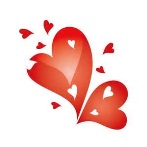 『作伙逗陣走~青春我最大』自我成長探索團體家 長 同 意 書    親愛的家長您好，很高興貴子女(姓名) __________ 能參加嘉義縣婦女暨青少年福利服務中心(以下簡稱：本中心)辦理『作伙逗陣走~青春我最大』自我成長探索團體。     此次的活動時間：106年07月07日至07月09號(星期五至星期一)，3天2夜，活動地點：社團法人嘉義縣基督教青年會(地址：嘉義縣義竹鄉東光村62號)。    活動期間安排一系列的多元化課程活動，所有的活動課程及設計，都是以學員安全為優先考量，並為所有成員投保保險，若在活動期間發生意外或導致疾病，同意接受由本中心安排的緊急醫療照顧，請  貴家長惠予同意。＊緊急連絡方式  學員姓名：            家長/監護人姓名：             關係：          緊急聯絡電話：(1)                         (2)                    ＊聲明一  本人已知悉上述活動之主要內容，且確知敝子之健康情況適宜參與有關活  動。茲同意敝子女參加上述活動。  特別健康狀況(例如敏感、長期服藥、哮喘…等等)請註明：____________________＊聲明二  本人同意、授權本中心使用敝子女參與活動期間拍攝之照片、影片等資料，作為  服務成果及文宣製作之用途。  家長/監護人簽署：                       日期：                  嘉義縣婦女暨青少年福利服務中心 敬啟